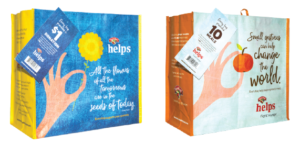 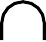 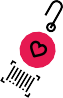 GIVING TAG PROGRAM Thank Your Supporters Email & Social Post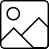 SUBJECT: Thank you! Hannaford Giving Tag ProgramHello,Thank you for purchasing a Hannaford Community Bag and/or Fight Hunger Bag and using the attached Giving Tag to direct the $1 donation to [name of your organization]. We’ve raised a total of $[donation amount] so far!Whether you’ve bought a bag or helped spread the word, we couldn’t have done this without you. The money generated through this program will help us to [share what you will do with the funds raised].If you haven’t had a chance to pick up a bag yet, don’t worry! The Hannaford Giving Tag Program runs all year long. All you have to do is purchase the Hannaford Community Bag and/or Fight Hunger Bag and follow the instructions on the attached Giving Tag to direct the $1 donation to our organization.To learn more about this program, please visit hannaford.2givelocal.com. Thank you for your continued support!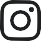 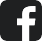 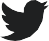 Share With Your FollowersThank you! We raised $[donation amount] through the Hannaford Giving Tag Program! Guess what? You can continue to support us by visiting any Hannaford, purchasing the Community Bag and Fight Hunger Bag and using the attached Giving Tag to send a $1 donation to us any time throughout the year.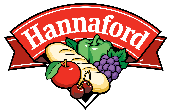 hannaford.2givelocal.com